Patient Registration and Dental/Medical History Form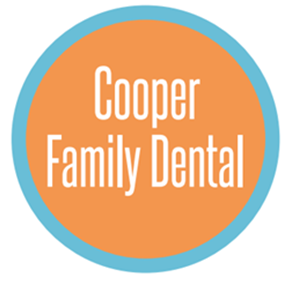 Patient InformationPRINT FULL NAME (First, Full Middle Name, Last Name)							DATE OF BIRTHSTREET ADDRESSCITY                                                                                                                                STATE                                                                                                                ZIPSOCIAL SECURITY NUMBER                                                   	          DRIVER’S LICENSE NUMBER /  ISSUING STATE                          			PHONE NUMBER	 OTHER OR FORMER NAMES (aka, maiden names, married names, surnames, etc.)			                EMAIL ADDRESS______________________________________________________________________________________________________Place of Employment                                                                                                             OccupationEmergency Contact InformationFull Name: _____________________________Relationship:  ____________________________Street Address: _______________________________________________City: ___________________ State: ______ Zip: __________Home Phone: ______________________      Cell Phone: _____________________          Work Phone: _______________________ Primary Insurance InformationSubscriber: ______________________ Subscriber ID Number:  ________________________ Subscriber DOB:_____________________ Group Number: ________________ Insurance Company Name: _______________________ Phone Number: _____________________ Secondary Insurance InformationSubscriber: ______________________ Subscriber ID Number:  ________________________ Subscriber DOB: ______________________Group Number: ________________ Insurance Company Name: _______________________ Phone Number: ________________________How did you hear about us?Internet ___________________________________    Patient Referral: ___________________________________Other _____________________________________Dental HistoryPurpose of this appointment: ________________________________ Problems/Concerns: ______________________________________Date of last dental visit/cleaning:  ___________________ Are you happy with your smile?____________________________________________Do you currently have any dental pain? ___Yes ___No   Explain:____________________________________________________________Have you ever had unhappy dental experiences? ___Yes ___No   Explain:_________________________________________________________Have you ever had any injuries to your mouth/teeth/head? ___Yes ___No    Explain:________________________________________________Do you mouth-breath/snore? ___Yes ___No   Explain:_____________________________________________________________________Do you have any jaw issues (clicking/popping/pain)? ___Yes ___No   Explain:___________________________________________________Do you wear orthodontic (braces) appliances?  In the past? ___Yes ___No   Explain:_____________________________________________Dental Hygiene RoutineHow many times per day do you brush? ____________Do you use fluoridated toothpaste? ____Yes ____No                                Do you use a manual or an electric toothbrush? _____________Do you floss? ____Yes ____No                                                            How many times per week do you floss? ________________Do you use mouth rinse? ____Yes ____No  Type:__________Medical HistoryPhysician’s Name:  ___________________________   Date of Last Medical Visit: ____________________________________________Street Address: _______________________________ City: ___________State: ___ Zip: __________ Phone: _____________________Are you currently under a doctor’s care for a specific reason? __Yes __No   Explain: _________________________________________Are you currently taking any medications? ___Yes ___No   Explain: _______________________________________________________Do you have any emotional/mental conditions we should be aware of? ___Yes ___No   Explain: _______________________________Do you have any physical conditions we should be aware of? ___Yes ___No   Explain: ________________________________________Do you have any medical conditions we should be aware of? ___Yes ___No   Explain: ________________________________________Are you allergic to any medications? ___Yes ___No   Explain: ____________________________________________________________Do you have any other allergies (food/animals/latex/local anesthetics, etc.)? ___Yes ___No   Explain:____________________________ ______________________________________________________________________________________________________________Have you ever been hospitalized? ___Yes ___No  Explain: _______________________________________________________________Have you had any surgeries? ___Yes ___No   Explain: ___________________________________________________________________Do you require pre-medication before dental treatment? ___Yes ___No   Explain: ____________________________________________Have you ever had or experienced any of the following? (Check all that apply)__AIDS/HIV                         __Anemia                               __Arthritis                                       __Asthma                      __Autism__Bladder Infection           __Bleeding disorder __Blood Transfusions __Blurred Vision           __Cancer/Tumors__Excessive Thirst__Dry Mouth.__Frequent Urination__Difficulty Urinating__Cerebral Palsy  __Chemotherapy__Radiation Treatment        __Sinus Problems__Chest Pain (angina)__Persistent Cough__Bleeding Problems__Frequent Headaches__Diabetes__Diarrhea__Eye disease(s)                             __Eating Disorder                          __Epilepsy__Earaches/Ringing__Fainting/Dizziness   __Seizures__Vomiting/Nausea__ADD/ADHD__Joint Replacement__Headaches__Hearing Loss                     __Heart Murmurs                  __Heart Disease__Heart Attack__Heart Defects__High Blood Pressure __Hemophilia                __Hepatitis A/B/C__Herpes                              __Kidney Infection               __Liver Infection __Mouth Sores/Ulcers       __Organ Transplant__Pacemaker __Prosthetic Heart      Valve       __Psychiatric Care    __Rheumatic Fever                        __Thyroid Problems__Shortness of Breath__Swollen Ankles__Difficulty             Swallowing __Stroke/Hardening of     Arteries__Sexual Transmitted    Disease(s)   __Stomach     Problems/Ulcers__Tobacco in any form__Alcohol __Contact Lenses WOMEN ONLY:    Are you or could you be pregnant?  ___Yes ___No            Taking Birth Control Pills?  ___Yes  ___NoALL PATIENTS:Do you have any other medical information that we need to be aware of that has not yet been covered in this form? ___Yes ___No                                Explain: _________________________________________________________________________________________________________________________________________________________________________________________________________________________Appointment PolicyYour scheduled appointments are reserved specifically for you. Any late arrivals or missed appointments affect many patients, including your own appointment. It may be several weeks before we are able to reschedule the appointment. We have listed our “Appointment Policies” below:• If a cancellation is unavoidable, please call our office at least 24 hours in advance at (214)823-2182 so that we may give your    appointment time to another patient. If a cancellation is made with less than 24 hours’ notice, this may be considered a    missed/broken appointment.•We require a VERBAL CONFIRMATION in order to hold your reserved appointment. Failure to do so may result in forfeiting your 	  appointment time to a patient who is on our appointment waiting list.• If you fail to arrive for your scheduled appointment without notice, this may be considered a missed/broken appointment.• Please arrive at least 5 minutes early for your appointment. If you arrive more than 15 minutes late for your appointment, it      may need to be canceled due to scheduling restrictions. This appointment may be considered a missed/broken appointment.• A missed/broken appointment may result in a $50.00 charge for failure to cancel/reschedule the appointment in a timely     manner. It is the discretion of HF Dental whether or not this charge will be applied.• Three missed/broken appointments may result in the termination of our dentist-patient relationship.I understand that the information given is correct to the best of my knowledge and will be held in the strictest of confidence. I understand that it is my responsibility to inform Cooper Family Dental of any changes in my medical status, insurance and/or contact information. I also understand Cooper Family Dental’s late/canceled/failed appointment policy.Printed Name:  ______________________________________________  	Date: ___________________________                                                          Signature:  __________________________________________________ 